6:6	MitosisMITOSIS:  the division of the cell nucleus in which the parent cell’s chromosomes divide into two identical sets.PARENT CELL: original cell that divides into two new cells.DAUGHTER CELL:  two identical cells that result from cell division of the parent cell.Mitosis must be very orderly and organized to exactly divide the replicated chromosomes into two new cells.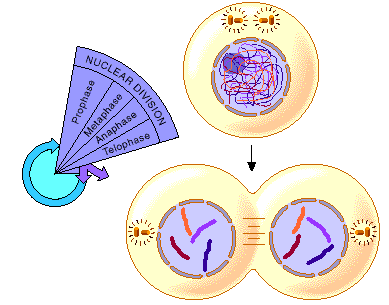 FOUR PHASES OF MITOSIS1.  PROPHASE 1st dividing phaseCentrioles move to opposite sides of cell.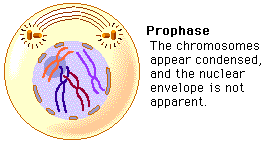 Chromatin coils into chromosomes. Nuclear membrane and nucleolus disappear.Spindle fibers form from microtubules and attach to chromosomes2.  METAPHASE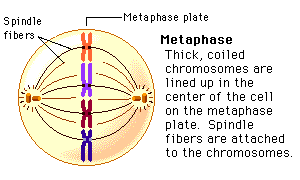 Spindle fibers attach to paired sister chromatidsChromosomes (both sister chromatids) move to the equator (middle of cell). 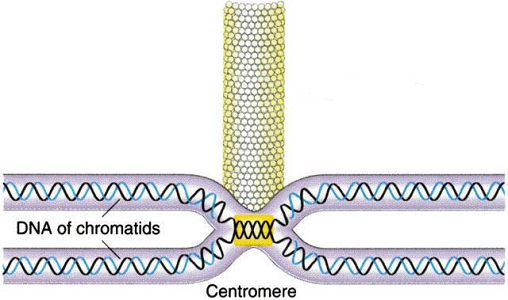 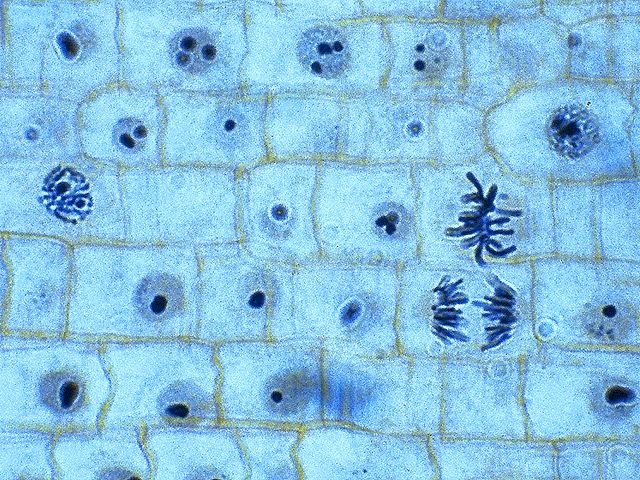 3.  ANAPHASE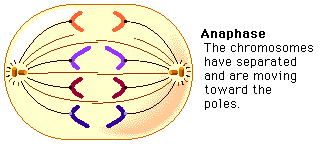 Centromeres Split Chromatids are now considered to be individual chromosomesSpindle fibers shorten and pull the chromosomes AWAY to opposite poles of the cell. 4.  TELOPHASECentrioles and spindle fibers disappear. 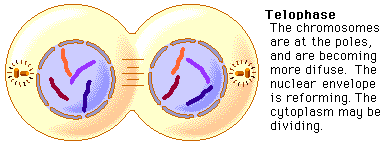 Chromosomes unwind into chromatinNuclear membrane forms around TWO masses of chromatin.Nucleolus re-appears.MITOTIC PHASE  CHROMOSOMES  SPINDLE 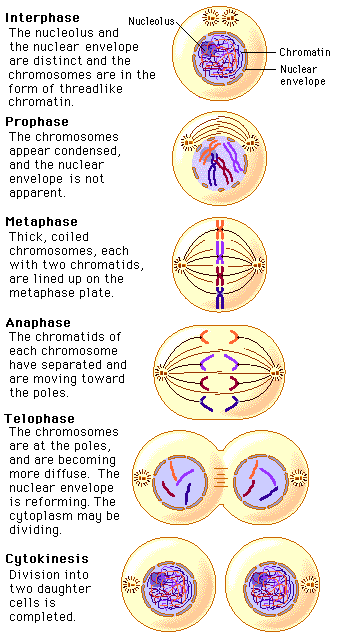 ProphaseCondense from chromatinAppearsMetaphaseLine up in the MIDDLEAttaches to chromosomesAnaphaseMoves AWAY to polesShortensTelophaseUnwind into chromatinDisappears